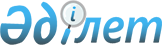 "2016-2018 жылдарға арналған аудандық бюджет туралы" Жамбыл аудандық мәслихатының 2015 жылғы 25 желтоқсандағы №48-2 шешіміне өзгерістер енгізу туралыЖамбыл облысы Жамбыл аудандық мәслихатының 2016 жылғы 19 мамырдағы № 2-3 шешімі. Жамбыл облысы Әділет департаментінде 2016 жылғы 24 мамырда № 3090 болып тіркелді       РҚАО-ның ескертпесі.

       Құжаттың мәтінінде түпнұсқаның пунктуациясы мен орфографиясы сақталған.

      Қазақстан Республикасының 2008 жылғы 4 желтоқсандағы Бюджет кодексінің 109-бабына, "Қазақстан Республикасындағы жергілікті мемлекеттік басқару және өзін-өзі басқару туралы" Қазақстан Республикасының 2001 жылғы 23 қаңтардағы Заңының 6-бабына және "2016-2018 жылдарға арналған облыстық бюджет туралы" Жамбыл облыстық мәслихатының 2015 жылғы 14 желтоқсандағы №43-3 шешіміне өзгерістер енгізу туралы" Жамбыл облыстық мәслихатының 2016 жылғы 29 сәуірдегі №2-2 шешіміне (нормативтік құқықтық актілерді мемлекеттік тіркеу Тізілімінде №3057 болып тіркелген) сәйкес Жамбыл аудандық мәслихаты ШЕШІМ ҚАБЫЛДАДЫ:

      1. "2016-2018 жылдарға арналған аудандық бюджет туралы" Жамбыл аудандық мәслихатының 2015 жылғы 25 желтоқсандағы №48-2 шешіміне (нормативтік құқықтық актілерді мемлекеттік тіркеу Тізілімінде №2877 болып тіркелген, 2016 жылғы 6 қаңтардағы №1 "Шұғыла-Радуга" газетінде жарияланған) келесі өзгерістер енгізілсін:

      1 тармақта:

      1) тармақшада:

      "8 042 459" сандары "8 487 945" сандарымен ауыстырылсын;

      "1 001 106" сандары "1 041 106" сандарымен ауыстырылсын;

      "7 026 682" сандары "7 432 168" сандарымен ауыстырылсын;

      2) тармақшада:

      "8 450 464" сандары "8 895 950" сандарымен ауыстырылсын;

      Аталған шешімнің 1, 4 қосымшалары осы шешімнің 1 және 2 қосымшаларына сәйкес жаңа редакцияда мазмұндалсын.

      2. Осы шешімнің орындалуына бақылау және интернет ресурстарында жариялауды аудандық мәслихаттың аумақтық әлеуметтік-экономикалық дамуы, бюджет және жергілікті салықтар мәселелері жөніндегі тұрақты комиссиясына жүктелсін.

      3. Осы шешім әділет органдарында мемлекеттік тіркеуден өткен күннен бастап күшіне енеді және 2016 жылдың 1 қаңтарынан бастап қолданылады.

 2016 жылға арналған Жамбыл ауданының бюджеті 2016 жылға арналған ауданның ауылдық округтің бюджеттік бағдарламалары
					© 2012. Қазақстан Республикасы Әділет министрлігінің «Қазақстан Республикасының Заңнама және құқықтық ақпарат институты» ШЖҚ РМК
				
      Жамбыл аудандық мәслихат

Жамбыл аудандық 

       сессиясының төрағасы:

мәслихат хатшысы:

      Ө. Ботаев

Р. Бегалиев
Жамбыл аудандық
мәслихатының 2016 жылғы
19 мамырдағы № 2-3 шешіміне
1 қосымша  Жамбыл аудандық
мәслихатының 2015 жылғы
"25" желтоқсандағы №48-2
шешіміне 1 қосымшаАТАУЫ

АТАУЫ

АТАУЫ

АТАУЫ

сомасы, мың теңге

Санаты

Санаты

Санаты

Санаты

сомасы, мың теңге

Сыныбы

Сыныбы

Сыныбы

Ішкі сыныбы

Ішкі сыныбы

1. КІРІСТЕР

8487945

1

САЛЫҚТЫҚ ТҮСІМДЕР

1041106

01

Табыс салығы

293216

2

Жеке табыс салығы

293216

03

Әлеуметтік салық

199000

1

Әлеуметтік салық

199000

04

Меншікке салынатын салықтар

475534

1

Мүлікке салынатын салықтар

398984

3

Жер салығы

6713

4

Көлік құралдарына салынатын салық

65944

5

Бірыңғай жер салығы

3893

05

Тауарларға, жұмыстарға және қызметтерге салынатын ішкі салықтар

62442

2

Акциздер

52000

3

Табиғи және басқа да ресурстарды пайдаланғаны үшін түсетін түсімдер

1717

4

Кәсіпкерлік және кәсіби қызметті жүргізгені үшін алынатын алымдар

8725

07

Басқа да салықтар

114

1

Басқа да салықтар

114

08

Заңдық мәндi iс-әрекеттердi жасағаны және (немесе) оған уәкiлеттiгi бар мемлекеттiк органдар немесе лауазымды адамдар құжаттар бергенi үшiн алынатын мiндеттi төлемдер

10800

1

Мемлекеттік баж

10800

2

САЛЫҚТЫҚ ЕМЕС ТҮСІМДЕР

4580

01

Мемлекеттік меншіктен түсетін кірістер

1603

5

Мемлекет меншігіндегі мүлікті жалға беруден түсетін кірістер

1603

06

Өзге де салықтық емес түсімдер

2977

1

Өзге де салықтық емес түсімдер

2977

3

НЕГІЗГІ КАПИТАЛДЫ САТУДАН ТҮСЕТІН ТҮСІМДЕР

10091

03

Жерді және материалдық емес активтерді сату

10091

1

Жерді сату

10091

4

ТРАНСФЕРТТЕРДІҢ ТҮСІМДЕРІ

7432168

02

Мемлекеттік басқарудың жоғары тұрған органдарынан түсетін трансферттер

7432168

2

Облыстық бюджеттен түсетін трансферттер

7432168

Функционалдық топ

Функционалдық топ

Функционалдық топ

Функционалдық топ

сомасы мың теңге

Бюджеттік бағдарламалардың әкiмшiсi

Бюджеттік бағдарламалардың әкiмшiсi

Бюджеттік бағдарламалардың әкiмшiсi

Бюджеттік бағдарламалардың әкiмшiсi

сомасы мың теңге

Бағдарлама

Бағдарлама

Бағдарлама

Бағдарлама

Атауы

2. Шығыстар

8895950

01

Жалпы сипаттағы мемлекеттiк қызметтер

556857

112

Аудан (облыстық маңызы бар қала) мәслихатының аппараты

17567

001

Аудан (облыстық маңызы бар қала) мәслихатының қызметін қамтамасыз ету жөніндегі қызметтер

17567

122

Аудан (облыстық маңызы бар қала) әкімінің аппараты

120123

001

Аудан (облыстық маңызы бар қала) әкімінің қызметін қамтамасыз ету жөніндегі қызметтер

118027

003

Мемлекеттік органның күрделі шығыстары

2096

123

Қаладағы аудан, аудандық маңызы бар қала, кент, ауыл, ауылдық округ әкімінің аппараты

333075

001

Қаладағы аудан, аудандық маңызы бар қаланың, кент, ауыл, ауылдық округ әкімінің қызметін қамтамасыз ету жөніндегі қызметтер

332825

022

Мемлекеттік органның күрделі шығыстары

250

452

Ауданның (облыстық маңызы бар қаланың) қаржы бөлімі

20472

001

Ауданның (облыстық маңызы бар қаланың) бюджетін орындау және коммуналдық меншігін басқару саласындағы мемлекеттік саясатты іске асыру жөніндегі қызметтер

18194

003

Салық салу мақсатында мүлікті бағалауды жүргізу

1778

010

Жекешелендіру, коммуналдық меншікті басқару, жекешелендіруден кейінгі қызмет және осыған байланысты дауларды реттеу

500

453

Ауданның (облыстық маңызы бар қаланың) экономика және бюджеттік жоспарлау бөлімі

16686

001

Экономикалық саясатты, мемлекеттік жоспарлау жүйесін қалыптастыру және дамыту саласындағы мемлекеттік саясатты іске асыру жөніндегі қызметтер

16686

458

Ауданның (облыстық маңызы бар қаланың) тұрғын үй-коммуналдық шаруашылығы, жолаушылар көлігі және автомобиль жолдары бөлімі

40254

001

Жергілікті деңгейде тұрғын үй-коммуналдық шаруашылығы, жолаушылар көлігі және автомобиль жолдары саласындағы мемлекеттік саясатты іске асыру жөніндегі қызметтер

37954

067

Ведомстволық бағыныстағы мемлекеттік мекемелерінің және ұйымдарының күрделі шығыстары

2300

494

Ауданның (облыстық маңызы бар қаланың) кәсіпкерлік және өнеркәсіп бөлімі

8680

001

Жергілікті деңгейде кәсіпкерлікті және өнеркәсіпті дамыту саласындағы мемлекеттік саясатты іске асыру жөніндегі қызметтер

8680

02

Қорғаныс

28668

122

Аудан (облыстық маңызы бар қала) әкімінің аппараты

28668

005

Жалпыға бірдей әскери міндетті атқару шеңберіндегі іс-шаралар

6159

006

Аудан (облыстық маңызы бар қала) ауқымындағы төтенше жағдайлардың алдын алу және оларды жою

22509

03

Қоғамдық тәртіп, қауіпсіздік, құқықтық, сот, қылмыстық-атқару қызметі

10300

458

Ауданның (облыстық маңызы бар қаланың) тұрғын үй-коммуналдық шаруашылығы, жолаушылар көлігі және автомобиль жолдары бөлімі

10300

021

Елдi мекендерде жол қозғалысы қауiпсiздiгін қамтамасыз ету

10300

04

Бiлiм беру

5307210

464

Ауданның (облыстық маңызы бар қаланың) білім бөлімі

261873

009

Мектепке дейінгі тәрбие мен оқыту ұйымдарының қызметін қамтамасыз ету

261873

464

Ауданның (облыстық маңызы бар қаланың) білім бөлімі

613301

040

Мектепке дейінгі білім беру ұйымдарында мемлекеттік білім беру тапсырысын іске асыруға

613301

464

Ауданның (облыстық маңызы бар қаланың) білім бөлімі

4082982

003

Жалпы білім беру

4002243

006

Балаларға қосымша білім беру

80739

465

Ауданның (облыстық маңызы бар қаланың) дене шынықтыру және спорт бөлімі

109966

017

Балалар мен жасөспірімдерге спорт бойынша қосымша білім беру

109966

464

Ауданның (облыстық маңызы бар қаланың) білім бөлімі

229548

001

Жергілікті деңгейде білім беру саласындағы мемлекеттік саясатты іске асыру жөніндегі қызметтер

29069

005

Ауданның (облыстық маңызы бар қаланың) мемлекеттiк бiлiм беру мекемелер үшiн оқулықтар мен оқу-әдiстемелiк кешендерді сатып алу және жеткiзу

84389

012

Мемлекеттік органның күрделі шығыстары

200

015

Жетім баланы (жетім балаларды) және ата-аналарының қамқорынсыз қалған баланы (балаларды) күтіп-ұстауға қамқоршыларға (қорғаншыларға) ай сайынға ақшалай қаражат төлемі

65097

022

Жетім баланы (жетім балаларды) және ата-анасының қамқорлығынсыз қалған баланы (балаларды) асырап алғаны үшін Қазақстан азаматтарына біржолғы ақша қаражатын төлеуге арналған төлемдер

1276

029

Балалар мен жасөспірімдердің психикалық денсаулығын зерттеу және халыққа психологиялық-медициналық-педагогикалық консультациялық көмек көрсету

23727

067

Ведомстволық бағыныстағы мемлекеттік мекемелерінің және ұйымдарының күрделі шығыстары

25790

466

Ауданның (облыстық маңызы бар қаланың) сәулет, қала құрылысы және құрылыс бөлімі

9540

037

Мектепке дейiнгi тәрбие және оқыту объектілерін салу және реконструкциялау

9540

06

Әлеуметтiк көмек және әлеуметтiк қамсыздандыру

484023

464

Ауданның (облыстық маңызы бар қаланың) білім бөлімі

31820

030

Патронат тәрбиешілерге берілген баланы (балаларды) асырап бағу

31820

451

Ауданның (облыстық маңызы бар қаланың) жұмыспен қамту және әлеуметтік бағдарламалар бөлімі

383508

002

Жұмыспен қамту бағдарламасы

84273

004

Ауылдық жерлерде тұратын денсаулық сақтау, білім беру, әлеуметтік қамтамасыз ету, мәдениет, спорт және ветеринар мамандарына отын сатып алуға Қазақстан Республикасының заңнамасына сәйкес әлеуметтік көмек көрсету

11033

005

Мемлекеттік атаулы әлеуметтік көмек

3500

006

Тұрғын үйге көмек көрсету

15000

007

Жергілікті өкілетті органдардың шешімі бойынша мұқтаж азаматтардың жекелеген топтарына әлеуметтік көмек

14170

010

Үйден тәрбиеленіп оқытылатын мүгедек балаларды материалдық қамтамасыз ету

6640

014

Мұқтаж азаматтарға үйде әлеуметтік көмек көрсету

22969

016

18 жасқа дейінгі балаларға мемлекеттік жәрдемақылар

172736

017

Мүгедектерді оңалту жеке бағдарламасына сәйкес, мұқтаж мүгедектерді міндетті гигиеналық құралдармен және ымдау тілі мамандарының қызмет көрсетуін, жеке көмекшілермен қамтамасыз ету

50829

023

Жұмыспен қамту орталықтарының қызметін қамтамасыз ету

2358

451

Ауданның (облыстық маңызы бар қаланың) жұмыспен қамту және әлеуметтік бағдарламалар бөлімі

67148

001

Жергілікті деңгейде халық үшін әлеуметтік бағдарламаларды жұмыспен қамтуды қамтамасыз етуді іске асыру саласындағы мемлекеттік саясатты іске асыру жөніндегі қызметтер

35224

011

Жәрдемақыларды және басқа да әлеуметтік төлемдерді есептеу, төлеу мен жеткізу бойынша қызметтерге ақы төлеу

2016

025

Өрлеу жобасы бойынша келісілген қаржылай көмекті енгізу

29908

458

Ауданның (облыстық маңызы бар қаланың) тұрғын үй-коммуналдық шаруашылығы, жолаушылар көлігі және автомобиль жолдары бөлімі

1547

050

Қазақстан Республикасында мүгедектердің құқықтарын қамтамасыз ету және өмір сүру сапасын жақсарту жөніндегі 2012 - 2018 жылдарға арналған іс-шаралар жоспарын іске асыру

1547

07

Тұрғын үй-коммуналдық шаруашылық

1433756

455

Ауданның (облыстық маңызы бар қаланың) мәдениет және тілдерді дамыту бөлімі

129491

024

Жұмыспен қамту 2020 жол картасы бойынша қалаларды және ауылдық елді мекендерді дамыту шеңберінде объектілерді жөндеу

129491

458

Ауданның (облыстық маңызы бар қаланың) тұрғын үй-коммуналдық шаруашылығы, жолаушылар көлігі және автомобиль жолдары бөлімі

7140

003

Мемлекеттік тұрғын үй қорының сақталуын ұйымдастыру

7140

464

Ауданның (облыстық маңызы бар қаланың) білім бөлімі

46219

026

Жұмыспен қамту 2020 жол картасы бойынша қалаларды және ауылдық елді мекендерді дамыту шеңберінде объектілерді жөндеу

46219

466

Ауданның (облыстық маңызы бар қаланың) сәулет, қала құрылысы және құрылыс бөлімі

224322

003

Коммуналдық тұрғын үй қорының тұрғын үйін жобалау және (немесе) салу, реконструкциялау

2100

004

Инженерлік-коммуникациялық инфрақұрылымды жобалау, дамыту және (немесе) жайластыру

222222

123

Қаладағы аудан, аудандық маңызы бар қала, кент, ауыл, ауылдық округ әкімінің аппараты

90420

014

Елді мекендерді сумен жабдықтауды ұйымдастыру

90420

458

Ауданның (облыстық маңызы бар қаланың) тұрғын үй-коммуналдық шаруашылығы, жолаушылар көлігі және автомобиль жолдары бөлімі

14697

012

Сумен жабдықтау және су бұру жүйесінің жұмыс істеуі

14697

466

Ауданның (облыстық маңызы бар қаланың) сәулет, қала құрылысы және құрылыс бөлімі

828372

058

Елді мекендердегі сумен жабдықтау және су бұру жүйелерін дамыту

828372

123

Қаладағы аудан, аудандық маңызы бар қала, кент, ауыл, ауылдық округ әкімінің аппараты

15417

008

Елді мекендердегі көшелерді жарықтандыру

8973

009

Елді мекендердің санитариясын қамтамасыз ету

1564

011

Елді мекендерді абаттандыру мен көгалдандыру

4880

458

Ауданның (облыстық маңызы бар қаланың) тұрғын үй-коммуналдық шаруашылығы, жолаушылар көлігі және автомобиль жолдары бөлімі

77678

015

Елді мекендердегі көшелерді жарықтандыру

47000

016

Елдi мекендердiң санитариясын қамтамасыз ету

4499

018

Елдi мекендердi абаттандыру және көгалдандыру

26179

08

Мәдениет, спорт, туризм және ақпараттық кеңістiк

346371

455

Ауданның (облыстық маңызы бар қаланың) мәдениет және тілдерді дамыту бөлімі

133176

003

Мәдени-демалыс жұмысын қолдау

133176

123

Қаладағы аудан, аудандық маңызы бар қала, кент, ауыл, ауылдық округ әкімінің аппараты

13353

028

Жергілікті деңгейде дене шынықтыру-сауықтыру және спорттық іс шараларды іске асыру

13353

465

Ауданның (облыстық маңызы бар қаланың) дене шынықтыру және спорт бөлімі

19366

001

Жергілікті деңгейде дене шынықтыру және спорт саласындағы мемлекеттік саясатты іске асыру жөніндегі қызметтер

11866

005

Ұлттық және бұқаралық спорт түрлерін дамыту

2200

006

Аудандық (облыстық маңызы бар қалалық) деңгейде спорттық жарыстар өткiзу

2500

007

Әртүрлi спорт түрлерi бойынша аудан (облыстық маңызы бар қала) құрама командаларының мүшелерiн дайындау және олардың облыстық спорт жарыстарына қатысуы

2800

455

Ауданның (облыстық маңызы бар қаланың) мәдениет және тілдерді дамыту бөлімі

88199

006

Аудандық (қалалық) кiтапханалардың жұмыс iстеуi

87199

007

Мемлекеттік тілді және Қазақстан халықтарының басқа да тілдерін дамыту

1000

456

Ауданның (облыстық маңызы бар қаланың) ішкі саясат бөлімі

22000

002

Мемлекеттік ақпараттық саясат жүргізу жөніндегі қызметтер

22000

455

Ауданның (облыстық маңызы бар қаланың) мәдениет және тілдерді дамыту бөлімі

11508

001

Жергілікті деңгейде тілдерді және мәдениетті дамыту саласындағы мемлекеттік саясатты іске асыру жөніндегі қызметтер

10238

010

Мемлекеттік органның күрделі шығыстары

70

032

Ведомстволық бағыныстағы мемлекеттік мекемелерінің және ұйымдарының күрделі шығыстары

1200

456

Ауданның (облыстық маңызы бар қаланың) ішкі саясат бөлімі

58769

001

Жергілікті деңгейде ақпарат, мемлекеттілікті нығайту және азаматтардың әлеуметтік сенімділігін қалыптастыру саласында мемлекеттік саясатты іске асыру жөніндегі қызметтер

18576

003

Жастар саясаты саласында іс-шараларды іске асыру

39423

006

Мемлекеттік органның күрделі шығыстары

770

10

Ауыл, су, орман, балық шаруашылығы, ерекше қорғалатын табиғи аумақтар, қоршаған ортаны және жануарлар дүниесін қорғау, жер қатынастары

181925

462

Ауданның (облыстық маңызы бар қаланың) ауыл шаруашылығы бөлімі

23824

001

Жергілікті деңгейде ауыл шаруашылығы саласындағы мемлекеттік саясатты іске асыру жөніндегі қызметтер

17240

099

Мамандардың әлеуметтік көмек көрсетуі жөніндегі шараларды іске асыру

6584

473

Ауданның (облыстық маңызы бар қаланың) ветеринария бөлімі

56204

001

Жергілікті деңгейде ветеринария саласындағы мемлекеттік саясатты іске асыру жөніндегі қызметтер

33278

005

Мал көмінділерінің (биотермиялық шұңқырлардың) жұмыс істеуін қамтамасыз ету

750

007

Қаңғыбас иттер мен мысықтарды аулауды және жоюды ұйымдастыру

3000

008

Алып қойылатын және жойылатын ауру жануарлардың, жануарлардан алынатын өнімдер мен шикізаттың құнын иелеріне өтеу

9476

009

Жануарлардың энзоотиялық аурулары бойынша ветеринариялық іс-шараларды жүргізу

1000

010

Ауыл шаруашылығы жануарларын сәйкестендіру жөніндегі іс-шараларды өткізу

5500

032

Ведомстволық бағыныстағы мемлекеттік мекемелердің және ұйымдардың күрделі шығыстары

3200

463

Ауданның (облыстық маңызы бар қаланың) жер қатынастары бөлімі

12897

001

Аудан (облыстық маңызы бар қала) аумағында жер қатынастарын реттеу саласындағы мемлекеттік саясатты іске асыру жөніндегі қызметтер

12297

006

Аудандардың, облыстық маңызы бар, аудандық маңызы бар қалалардың, кенттердiң, ауылдардың, ауылдық округтердiң шекарасын белгiлеу кезiнде жүргiзiлетiн жерге орналастыру

600

473

Ауданның (облыстық маңызы бар қаланың) ветеринария бөлімі

89000

011

Эпизоотияға қарсы іс-шаралар жүргізу

89000

11

Өнеркәсіп, сәулет, қала құрылысы және құрылыс қызметі

63307

466

Ауданның (облыстық маңызы бар қаланың) сәулет, қала құрылысы және құрылыс бөлімі

63307

001

Құрылыс, облыс қалаларының, аудандарының және елді мекендерінің сәулеттік бейнесін жақсарту саласындағы мемлекеттік саясатты іске асыру және ауданның (облыстық маңызы бар қаланың) аумағын оңтайла және тиімді қала құрылыстық игеруді қамтамасыз ету жөніндегі қызметтер

20307

013

Аудан аумағында қала құрылысын дамытудың кешенді схемаларын, аудандық (облыстық) маңызы бар қалалардың, кенттердің және өзге де ауылдық елді мекендердің бас жоспарларын әзірлеу

43000

12

Көлiк және коммуникация

295627

123

Қаладағы аудан, аудандық маңызы бар қала, кент, ауыл, ауылдық округ әкімінің аппараты

159157

045

Елді мекендер көшелеріндегі автомобиль жолдарын күрделі және орташа жөндеу

159157

458

Ауданның (облыстық маңызы бар қаланың) тұрғын үй-коммуналдық шаруашылығы, жолаушылар көлігі және автомобиль жолдары бөлімі

136470

023

Автомобиль жолдарының жұмыс істеуін қамтамасыз ету

24113

045

Аудандық маңызы бар автомобиль жолдарын және елді-мекендердің көшелерін күрделі және орташа жөндеу

112357

13

Басқалар

92847

123

Қаладағы аудан, аудандық маңызы бар қала, кент, ауыл, ауылдық округ әкімінің аппараты

74774

040

"Өңірлерді дамыту" Бағдарламасы шеңберінде өңірлерді экономикалық дамытуға жәрдемдесу бойынша шараларды іске асыру

74774

452

Ауданның (облыстық маңызы бар қаланың) қаржы бөлімі

18073

012

Ауданның (облыстық маңызы бар қаланың) жергілікті атқарушы органының резерві

18073

15

Трансферттер

95059

452

Ауданның (облыстық маңызы бар қаланың) қаржы бөлімі

95059

006

Нысаналы пайдаланылмаған (толық пайдаланылмаған) трансферттерді қайтару

872

051

Жергілікті өзін өзі басқару органдарына берілетін трансферттер

94187

3. Таза бюджеттік кредиттеу

11777

Бюджеттік кредиттер

25452

10

Ауыл, су, орман, балық шаруашылығы, ерекше қорғалатын табиғи аумақтар, қоршаған ортаны және жануарлар дүниесін қорғау, жер қатынастары

25452

462

Ауданның (облыстық маңызы бар қаланың) ауыл шаруашылығы бөлімі

25452

008

Мамандарды әлеуметтік қолдау шараларын іске асыруға берілетін бюджеттік кредиттер

25452

Функционалдық топ

Функционалдық топ

Функционалдық топ

Функционалдық топ

Бюджеттік бағдарламалардың әкімшісі

Бюджеттік бағдарламалардың әкімшісі

Бюджеттік бағдарламалардың әкімшісі

Бюджеттік бағдарламалардың әкімшісі

Бағдарлама

Бағдарлама

Бағдарлама

Бағдарлама

Бюджеттік кредиттерді өтеу

13675

Санаты

Санаты

Санаты

Санаты

Сыныбы

Сыныбы

Сыныбы

Iшкi сыныбы

Iшкi сыныбы

5

Бюджеттік кредиттерді өтеу

13675

01

Бюджеттік кредиттерді өтеу

13675

1

Мемлекеттік бюджеттен берілген бюджеттік кредиттерді өтеу

13675

Функционалдық топ

Функционалдық топ

Функционалдық топ

Функционалдық топ

Бюджеттік бағдарламалардың әкімшісі

Бюджеттік бағдарламалардың әкімшісі

Бюджеттік бағдарламалардың әкімшісі

Бюджеттік бағдарламалардың әкімшісі

Бағдарлама

Бағдарлама

Бағдарлама

Бағдарлама

4. Қаржы активтерімен жасалынған операциялар бойынша сальдо

0

Қаржы активтерін сатып алу

0

Санаты

Санаты

Санаты

Санаты

Сыныбы

Сыныбы

Сыныбы

Iшкi сыныбы

Iшкi сыныбы

Мемлекеттік қаржы активтерін сатудан түсетін түсімдер

0

01

Мемлекеттік қаржы активтерін сатудан түсетін түсімдер

0

1

Қаржы активтерін ел ішінде сатудан түсетін түсімдер

0

Функционалдық топ

Функционалдық топ

Функционалдық топ

Функционалдық топ

Бюджеттік бағдарламалардың әкімшісі

Бюджеттік бағдарламалардың әкімшісі

Бюджеттік бағдарламалардың әкімшісі

Бюджеттік бағдарламалардың әкімшісі

Бағдарлама

Бағдарлама

Бағдарлама

Бағдарлама

5. Бюджет тапшылығы (профициті)

-419782

6. Бюджет тапшылығын қаржыландыру (профицитін пайдалану)

419782

Санаты

Санаты

Санаты

Санаты

Сыныбы

Сыныбы

Сыныбы

Iшкi сыныбы

Iшкi сыныбы

7

Қарыздар түсімі

25452

01

Мемлекеттік ішкі қарыздар

25452

2

Қарыз алу келісім-шарттары

25452

16

Қарыздарды өтеу

10005

452

Ауданның (облыстық маңызы бар қаланың) қаржы бөлімі

10005

008

Жергілікті атқарушы органның жоғары тұрған бюджет алдындағы борышын өтеу

10005

8

Бюджет қаражаттары қалдықтарының қозғалысы

404335

Жамбыл аудандық
мәслихатының 2016 жылғы
19 мамырдағы № 2-3 шешіміне
2 қосымшаЖамбыл аудандық
мәслихатының 2015 жылғы
"25" желтоқсандағы № 48-2
шешіміне 4 қосымша№

Аудандағы аудан, аудандық маңызы бар қала, кент, ауыл, ауылдық округ әкімі аппараттарының атаулары

Бағдарламаның атауы

Бағдарламаның атауы

Бағдарламаның атауы

Бағдарламаның атауы

Бағдарламаның атауы

Бағдарламаның атауы

Бағдарламаның атауы

Бағдарламаның атауы

Бағдарламаның атауы

№

Аудандағы аудан, аудандық маңызы бар қала, кент, ауыл, ауылдық округ әкімі аппараттарының атаулары

001 "Қаладағы аудан, аудандық маңызы бар қаланың, кент, ауыл, ауылдық округ әкімінің қызметін қамтамасыз ету жөніндегі қызметтер"

008 "Елді мекендердегі көшелерді жарықтандыру"

009 "Елді мекендердің сани-тариясын қамтамасыз ету"

011 "Елді мекендерді абаттандыру мен көгалдандыру"

014 "Елді мекендерді сумен жабдықтауды ұйымдастыру"

022 "Мемлекеттік органның күрделі шығыстары"

028 "Жергілікті деңгейде дене шынықтырусауықтыру және спорттық іс шараларды іске асыру"

040 "Өңірлерді дамыту" Бағдарламасы шеңберінде өңірлерді экономикалық дамытуға жәрдемдесу бойынша шараларды іске асыру"

045 "Елді мекендер көшелеріндегі автомобиль жолдарын күрделі және орташа жөндеу"

1

"Аса ауылдық округі әкімінің аппараты" коммуналдық мемлекеттік мекемесі

24079

22849

725

12265

67736

2

"Айшабибі ауылдық округі әкімінің аппараты" коммуналдық мемлекеттік мекемесі

21936

5269

10636

652

4397

11923

3

"Ақбастау ауылдық округі әкімінің аппараты" коммуналдық мемлекеттік мекемесі

17194

5303

959

3000

4

"Ақбұлым ауылдық округі әкімінің аппараты" коммуналдық мемлекеттік мекемесі

17704

2625

628

3420

5

"Бесағаш ауылдық округі әкімінің аппараты" коммуналдық мемлекеттік мекемесі

23128

1300

927

4899

2136

6

"Гродеково ауылдық округі әкімінің аппараты" коммуналдық мемлекеттік мекемесі

21131

3554

865

4951

7

"Жамбыл ауылдық округі әкімінің аппараты" коммуналдық мемлекеттік мекемесі

21834

3099

866

4919

8

"Қарой ауылдық округі әкімінің аппараты" коммуналдық мемлекеттік мекемесі

20234

579

4498

14476

9

"Қызылқайнар ауылдық округі әкімінің аппараты" коммуналдық мемлекеттік мекемесі

20620

8835

865

4095

10

"Қаратөбе ауылдық округі әкімінің аппараты" коммуналдық мемлекеттік мекемесі

20012

2404

903

3926

30118

11

"Қаракемер ауылдық округі әкімінің аппараты" коммуналдық мемлекеттік мекемесі

16925

1364

3405

866

3000

2898

12

"Көлқайнар ауылдық округі әкімінің аппараты" коммуналдық мемлекеттік мекемесі

18820

14990

619

3173

19950

13

"Ерназар ауылдық округі әкімінің аппараты" коммуналдық мемлекеттік мекемесі

16843

168

591

2800

14

"Өрнек ауылдық округі әкімінің аппараты" коммуналдық мемлекеттік мекемесі

17778

7334

865

3000

9920

15

"Пионер ауылдық округі әкімінің аппараты" коммуналдық мемлекеттік мекемесі

18061

4800

7622

948

3000

16

"Полатқосшы ауылдық округі әкімінің аппараты" коммуналдық мемлекеттік мекемесі

21684

591

6494

17

"Тоғызтарау ауылдық округі әкімінің аппараты" коммуналдық мемлекеттік мекемесі

14842

200

80

250

904

2937

Барлығы:

332825

8973

1564

4880

90420

250

13353

74774

159157

